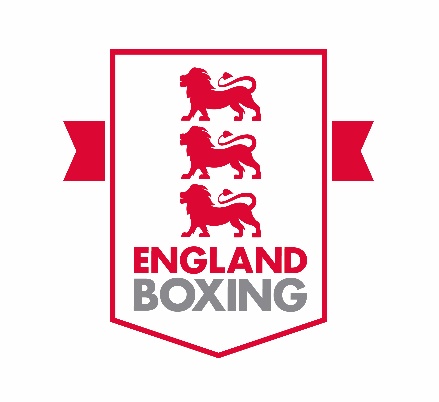 VOLUNTARY ROLE – ENGLAND BOXINGTECHNICAL, RULES AND OFFICIALS SUBCOMMITTEE IntroductionEngland Boxing is the National Governing Body for the one of the oldest sports in the world, one which has featured in the modern Olympic Games since 1904.With its own heritage going back to the 1880s, including the first national competition in 1881, the organisation is responsible for promoting and developing the sport at all levels, from grass roots through to the England talent pathway and, in turn, passing prospective medalists on to GB Boxing. The organisation is a member of AIBA and EUBC, the World and European governing bodies respectively. The Technical Rules and Officials Sub-committee has been formed primarily to provide strategic direction, support, advise and provide expertise in the development and delivery of effective domestic rules and the development and mentoring of National and International officials. To assist with this function, England Boxing is seeking to recruit two new members, it is essential that applicants have a depth of knowledge and experience in the sport and ideally with either International Officiating or Coaching experience to join the Technical, Rules and Officials Sub-committee. The Sub-committee reports directly into the England Boxing Board and is chaired by England Boxing Director, Giorgio Brugnoli.Reporting to the Board, the Subcommittee remit is to monitor and review the effectiveness and adequacy of the following areas: To review AIBA rule changes to ensure they are enforceable within England Boxing in that they are legal and appropriate.To assist in the development and management of the England Boxing domestic rules, age experience categories.Manage, mentor and develop all England Boxing registered officials by providing a clear and comprehensive pathway for officials.Select officials for upgrade from National to International Officials.Appointment of officials to International Tournaments.Develop strategies to recruit officials from all communities and genders to provide a cohort of officials that is reflective of our boxing community. Discuss rules issues and help identify manageable solutions.Act as a forum for discussing and developing rules matters that need to be brought to the attention of England Boxing and GB Boxing.To work with the Championship/Talent Pathway Subcommittees in providing recommendations for a meaningful calendar of Domestic Championship boxing for the England Boxing. Sub-committee members are in place for a maximum of two terms, (a term constitutes four years), but shorter terms of commitment may be considered.Successful applicants will be expected to commit to attending six to eight meetings a year, which are frequently conducted via Zoom.Person SpecificationTo have significant experience within the sport of boxing as a coach or official.The ability to communicate clearly and concisely both orally and in writing. Be reliable, committed, loyal, tactful, unbiased and independent in their thinking. Good communication and inter-personal skills are essential. Experience in international officiating or coaching would be an advantage.BenefitsValuable exposure to the sport of boxing and its operations at a national level, both from a competitive and community perspective.The opportunity to attend seven national events a year, including the England Boxing National Amateur Championships Finals Day, the organisation’s flagship event, which has been won in the past by household names such as Anthony Joshua, Tyson Fury, Nicola Adams, Carl Froch, Frank Bruno, Natasha Jonas, David Haye, Savannah Marshall and Charley Davison, and has been running since 1881.Although this is a voluntary position, reasonable out-of-pocket expenses will be reimbursed for travel to meetings, etc.To applySend a CV (including contact details) and covering letter, detailing the relevant skills, knowledge and experience you have in relation to the Sub-committee subject matters to: hrapplications@englandboxing.orgClosing date for applications – 31st October 2020. Valuing Diversity ENGLAND BOXING Ltd is committed to valuing diversity and seeks to provide all staff with the opportunity for employment, career and personal development on the basis of ability, qualifications and suitability for the work as well as their potential to be developed into the job.We believe that people from different backgrounds can bring fresh ideas, thinking and approaches which make the way work is undertaken more effective and efficient.The Company will not tolerate direct or indirect discrimination against any person on grounds of age, disability, gender / gender reassignment, marriage / civil partnership, pregnancy / maternity, race, religion or belief, sex, or sexual orientation whether in the field of recruitment, terms and conditions of employment, career progression, training, transfer or dismissal.It is also the responsibility of all staff in their daily actions, decisions and behaviour to endeavour to promote these concepts, to comply with all relevant legislation and to ensure that they do not discriminate against colleagues, customers, suppliers or any other person associated with the Company.